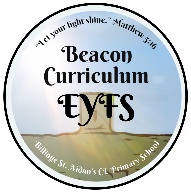          EYFS LONG TERM PLAN - SCIENCEAutumn 1Autumn 2Spring 1Spring 2Summer 1Summer 2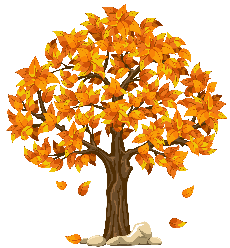 Autumn walk. What happens to the trees in Autumn?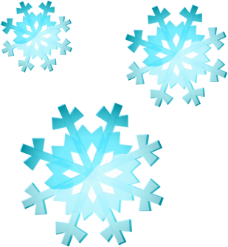 Ice-how we can freeze liquids.WeatherWinter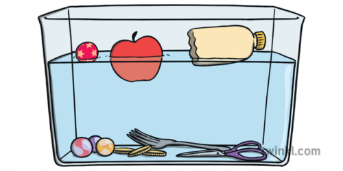 Floating and sinking.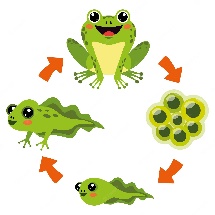 Life cycle of insectsLife cycle of a flowerMinibeastsSpring-What happens to the trees in Spring?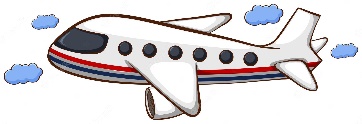 How vehicles move. Different types of vehicles including air transport.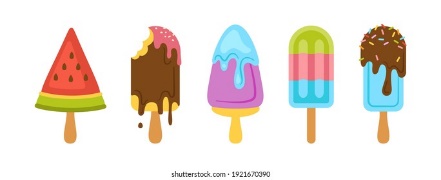 Seasons.WeatherClimateObjects that melt.